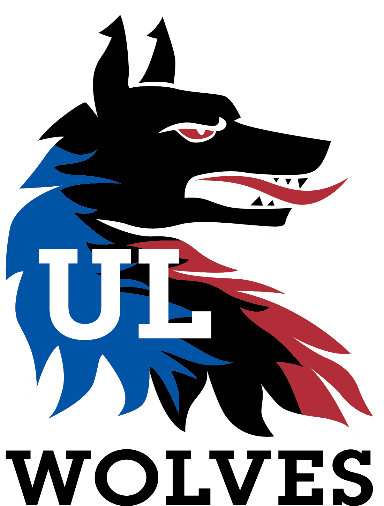 C&S Department Management vehicle rules and regulations.Drivers – All drivers must be UL Wolves members. All Drivers must have a full clean driving licence.Compliance – Any person(s) and society/club(s) in breach of these regulations shall have any and all usage rights of the C&S Vehicle revoked and further disciplinary action may be pursued.Respect the Vehicles as they are the property of UL Student Life for the purpose of the promotion of UL Wolves Clubs & Societies.The intention is to save UL Wolves individuals Clubs & Societies in budgets and the high cost of private travel. This system is unique in Ireland.The cost of Tax, Insurance, Servicing, Parts, AA, CVRT, and purchase of these assets are borne from a Central Administrative Budget for the C&S department. This is not a free service.Individuals may be withdrawn for any of the following reasons: Careless Driving resulting in damage:Persistent damage/issues with the same driver.Persistent damage/issues/breach of policy by the same Club/Society.Failure to disclose damage.Poor hygiene/cleanliness of the vehicle’s interior (costs for cleaning & or cost of impact on next booking).Failure to return the keys on time for the next booking.Late cancelation due to poor organisation (excluding severe weather events & events beyond C&S control).If any anonymous complaints/concerns from C&S members/members of the public.Failure to top up fuel/’AdBlue’ on return*.Speeding offences – breach of Road Traffic Act while driving a UL Wolves vehicle.*Cost of damage levied directly on the offending club/society – no entitlement to compensatory funding (i.e) Special Apps.Pending a review/investigation by C&S department the following are the potential consequences to breeches listed above:Immediate/Temporary suspension pending review by the C&S department of Individual/Club or Society.Proficiency test at a cost to the Individual (not the club/society).Full suspension and revoking of all rights to drive following a second incident in the lifetime of a driver (of an Individual or Club/Society).Any defects in the vehicle should be notified immediately to lisa.ryan@ul.ie  and anything in urgent need of repair has to be taken care of immediately, especially where safety could be compromised.Declaration:I acknowledge that I have received a copy of and understand the contents of (UL Wolves Vehicles) policy on the use of UL Wolves vehicles.  Name: ______________________________ Date: _______________________